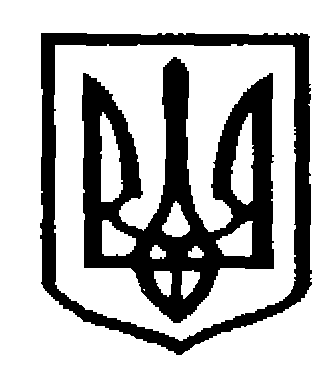 У К Р А Ї Н АЧернівецька міська радаУправлiння  освітивул. Героїв Майдану, 176, м. Чернівці, 58029 тел./факс (0372) 53-30-87  E-mail: osvitacv@gmail.com  Код ЄДРПОУ №02147345Щодо оновлення  базиперсоналу пунктів ДПА/ЗНО     Управління освіти міської ради просить до 15.02.2022р. оновити дані про осіб у базі персоналу пунктів ДПА/ЗНО, за посиланням: https://docs.google.com/spreadsheets/d/114Pb8nzDjFAXO4faTWup4wSlIPKWMaHXFhKt80oR5Vg/edit?usp=sharing Начальник управління 					  	   Ірина ТКАЧУКРуслан ФЕДЮК095861761826.01.2022 № 01-31/233              Керівникам закладів                загальної середньої освіти